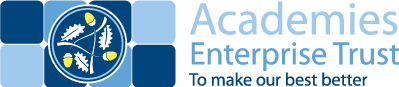 “World Class” by Dan FreedmanThese are suggested activities around the novel, which meet AFs for reading, writing and speaking and listening.  The success criteria seeks to accelerate children from Levels 5C to 6A and they extend to G&T. GdV.ActivityAFsLiteracy-focused learning ObjectivesSuccess CriteriaLesson ActivitiesAssessment (How progress will be measured)12Speaking and Listening AF1/2Speaking and ListeningAF1/21. To discover your role model, someone whose influence you respect and whose path you would like to follow2. To explore what are the characteristics of a role modelSpeaking and Listening:You can express and explain relevant ideas and feelingsYou can shape talk to convey information clearly in ways that are interestingYou can adapt vocabulary and non- verbal features appropriatelyYou can make an effective contribution in shaping a conversation and its outcomesSpeaking and listening:You can express and explain relevant ideas and feelingsYou can shape talk to convey information clearly in ways that are interestingYou can adapt vocabulary and non- verbal features appropriatelyYou can make an effective contribution in shaping a conversation and its outcomesIn pairs, students agree individually on their favourite role model. One student describes the characteristics of his or her role model and while that person is important to him or her. The partner who was listening, shares this information with the rest of the class.In larger groups, students brainstorm the characteristics of a role model on A3 sheets. When complete, the sheets can be stuck around the walls and children can apply post-it notes, which interrogate statements made by other groups. The results are collated by the teacher and ideas are consolidated.The activity can be peer-assessed against the success criteria and the talk will provide a running opportunity for teacher’s formative assessment, plenaryThe A3 sheetsPost-it notesSpeaking and Listening, plenary3Reading:AF1/2/3/4/5/6/71. To explore an effective way of writing to persuade in order to achieve your aimsWriting:You can follow the conventional lay-out of the letter formYou use the full range of punctuationRelevant ideas and material are presented clearly and imaginativelyYou use a variety of simple and complex sentences for effectYou are able to use a variety of persuasive techniquesYou can arrange your sentences meaningfully into paragraphsYou are able to choose your vocabulary for effectLiteracy vocabulary:A good topic sentencePersonal pronouns (I, me, you, we)Rhetorical questionsPejorativeSuperlativeCounter-argument for effectGroups of 3Statistics/factsImperativesEmotive languageIn pairs, students practice the literacy vocabulary, the meanings an crucially their persuasive effects on the audience. Their knowledge is then formatively assessed by the teacher.This task could be modeled using Robbie’s email to Jamie in Chapter 9.  Have the children peer assess Robbie’s email using highlighters and making their own annotations against the success criteria for writing (left) and the stylistic features for persuasive writing above. How does Robbie’s email match up?  How successful is Robbie’s email likely to be in getting what he wants?Progress will be measured in the students’ annotated texts where they apply the success criteria for writing. Speaking and listening will provide a further opportunity for formative assessment, plenary4Reading:AF2/3/7Speaking and Listening:AF1/2/41. To research your role model and select relevant information which will interest your audienceSpeaking and listening:You are able to convey why your role model is an important figure in your lifeYou are able to select relevant information from your research that will interest othersYou are able to find quotations to explain your role model’s personalityYou show awareness of your audience and you are able to engage them in being interested in your role modelThe students research their favourite role model on the internet and present their research through a presentation in the context of their own attraction to their role model, what the role model means to them and the positive influence they experience from them.Individual or group presentation; the success criteria will provide a context for peer and teacher assessment. The  individually selected materials from which the students draw will provide a further opportunity for formative assessment, plenary5Writing:AF1/AF2/AF3/AF4/AF5/AF6/AF7/AF81. To write a fan letter to your role model that stands out from the crowd and that makes he or she want to respond to you positivelyWriting:You can follow the conventional lay-out of the letter formYou use the full range of punctuationYou can establish a clear viewpoint in writingRelevant ideas and material are presented clearly and imaginativelyYou use a variety of sentence lengths for effectYou can arrange your sentences meaningfully into paragraphsYou are able to choose your vocabulary for effectLiteracy vocabulary:A good topic sentencePersonal pronouns (I, me, you, we)Rhetorical questionsPejorativeSuperlativeCounter-argument for effectGroups of 3Statistics/factsImperativesEmotive languageIn pairs, students practice the literacy vocabulary, the meanings an crucially their persuasive effects on the audience. Their knowledge is then formatively assessed by the teacher.The students should consolidate their prior learning by returning to their responses to Robbie’s email in Task 3The students should have modeled for them the conventional lay-out for a letter The students should use conventional letter form for writing to their role modelThe success criteria should provide a context for peer assessment and for teacher’s marking, plenay6ReadingF2/3/4/5/6/7To explore how a writer uses language features to draw us into the world of his novel. Reading:You are able to apply the literacy vocabulary accurately in your responses to the textYou are able to identify the relevant material in the text to prove what you say and you use appropriate quotationsYou are able to focus on the effects of these stylistic features on the audienceYou are able to identify language choices and their effects on the readerYou are able to explain why the character is a popular role modelLiteracy vocabulary:Exposition: The introduction which presents character, setting and themeSimileMetaphorNarrativeKinaesthetic rhythm: when the rhythm of the writing matches the rhythm of the action that is being describedEmotive verbsEmotive adverbsSuperlative: best, superhumanColloquial language: informal every-day languageEllipses  ….In pairs, students practice the literacy vocabulary and the meanings as a speaking and listening exercise, which is then formatively assessed by the teacher.Give the students the success criteria for reading and writing here. Students annotate the opening chapter, “Revenge”, applying the key terms and collating evidence for the writing task (below). When their reading and annotations are complete, students swap partners in order to consolidate their responses.  Teacher brings all responses together through whole class speaking and listening.Teacher tests for understanding of key terms and looks for their application in the annotated texts through reading.Speaking and listening to consolidate understanding across the whole class is a further opportunity for formative assessment, plenary7Reading:AF2/3/4/5/6/7Writing:AF3/4//6/7/8To evaluate what makes a novel appeal to your age groupTo explore the introduction as a successful exposition (presentation of character, setting and theme)Reading:You are able to apply the literacy vocabulary accurately in your responses to the textYou are able to identify the relevant material in the text to prove what you say and you use appropriate quotationsYou are able to focus on the effects of these stylistic features on the audienceYou are able to identify language choices and their effects on the readerYou are able to explain why the character is a popular role modelTechnical accuracy:Your spelling is accurateYou use the full range of punctuationYou write in accurate sentence structures You group your sentences meaningfully into paragraphs using point, quotation development.Have the students practice the success criteria as a speaking and listening exercise. Test them on their ability to retain the success criteria. Extended Writing:Students write their responses to the opening chapter. The objectives may serve as differentiated titles. More challenged students, in addition to the success criteria, should have their responses scaffolded in the form of a grid with some of the boxes filled, partially filled and left blank differentially:Speaking and listeningextended writing against success criteria, peer assessment, PQD grid, plenary8Reading:AF2/3/4/5/6/71. To explore how a writer creates the illusion that what we are reading is fact and not fiction2. To explore how a writer involves us in the story quickly in a way that makes us want to read onReading:You are able to apply the literacy vocabulary accurately in your responses to the textYou are able to identify the relevant material in the text to prove what you say and you use appropriate quotationsYou are able to focus on the effects of these stylistic features on the audienceYou are able to identify language choices and their effects on the readerYou can explain how the episodic structure improves the story and adds excitementYou can explain how the different forms of narrative move the story along rapidly and create excitementLiteracy vocabulary:Flashback: when the action moves to a point in the past in order to fill in the gaps for the readerEpisodic: like episodes in a TV drama, the action jumps to different locations and times in order to keep the pace movingRealism: Elements in the text that appear factualExposition: the setting out of character, setting and themeEpistle or epistolary: a letter or newspaper clipping that establishes character or develops the plot.In pairs, students practice the literacy vocabulary and the meanings as a speaking and listening exercise, which is then formatively assessed by the teacher.Students work in pairs, reading up to and including Chapter 9 applying the key terms in their annotations. In this task, the students are explicitly reading for structure and form.Speaking and Listening, students’ annotations, plenary9Reading:AF2/3/4/5/6/7To explore how a variety of forms and structures can be used to convey the same storyReading:You are able to apply, where relevant, the literacy vocabulary you have learned in your annotations to the textsYou are able to identify the relevant material in the text to prove what you say and you use appropriate quotationsYou are able to focus on how the texts function within their contextsYou are able to identify language choices and their effects on the readerYou are able to evaluate which form is most effective and why.The teacher has brought recordings of radio broadcasts, TV footage, newspaper journalism, tabloid, broadsheet, ‘Letters to the Editor’ and Front Pages, all of which either report or comment on the same major event that carries an heroic theme. In their differentiated groups, students are asked to comment on the language features of the various forms and how they provide alternative perspectives on the same story. Do the perspectives conflict or converge? What are the alterations in tone? Which form is most effective? Which forms are most preferred, attention-grabbing, immediate? If it’s a recording, how does the broadcaster’s tone of voice contribute to the effect?For each group the materials need to be carefully selected for differentiation and prompts for language features and context provided in order to elicit an informed and supported response.Before they begin, have the students practice the success criteria as a speaking and listening exercise. Test them on their ability to retain the success criteria. When the task is complete, groups with the same materials to consolidate their responses. Speaking and listening, annotated texts, plenary10Speaking and listening: AF1/2/3/4To explore different narrative structures to make your story-telling more interestingSpeaking and listening: You can express and explain relevant ideas and feelingsYou can shape talk to convey information clearly in ways that are interestingYou can adapt vocabulary and non- verbal features appropriatelyYou can analyse meaning and impact of spoken language variation according to your chosen formYou can adapt to group roles and responsibilities independentlyStudents brainstorm in their groups, various forms of narrative, from the novel to forms across the media, on an A3 sheet. (Epistle, diary, novel, email radio broadcast, TV broadcast, newspaper report, news bulletin etc) They then build their responses with those of other groups. Teacher then consolidates this for the whole class by establishing from the students a comprehensive list. In their original groups, students construct an event, or situation, fact or fiction whose theme is heroism. The students perform the event to the rest of the class using verbal and non-verbal features. Speaking and Listening, roleplay, plenary11Writing:AF1/2/3/4/5/6/7/8To develop different narrative forms and structures to make your writing more interestingWriting:Your spelling is accurate including difficult wordsYou use the full range of punctuationYour sentences are accurate and varied to create dramaYou group your sentences into  paragraphs You are aware of your audience and how to hold their interest.You use language that is appropriate to your chosen formYou use interesting verbs and adverbs that are appropriate to your chosen formYou contribute to your group’s story by adding excitement and by moving the story onYou include interesting details that hold the reader’s interest.Before they begin writing, have the students practice the success criteria as a speaking and listening exercise. Test them on their ability to retain the success criteria. Students should now reconstruct the heroic event in their groups through their individually chosen forms. Each student within the group provides their section of the narrative through their individually chosen form.To differentiate for the more able, the event should move and develop over time and the story be picked up and developed at various points by each student through his or her chosen form.Students should be encouraged as far as possible to experiment with the forms invoked in Activities 8 and 9.Speaking and listening, extended writing, peer assessment against the success criteria, plenary12Speaking and listening:AF1/2To be explore what patriotism means to you as a way of identifying where you belongSpeaking and listening:You can express and explain relevant ideas and feelingsYou can shape talk to convey information clearly in ways that are interestingYou can adapt vocabulary and non- verbal features appropriatelyYou can make an effective contribution in shaping a conversation and its outcomesLiteracy vocabularyPatriotism an emotional allegianceNationality: place of brithHomeland: a spiritual homeHeroism: an act of courage and self-sacrificeSelf-sacrificeHero: someone who embodies admirable qualities of courage and selflessnessIn pairs, students practice the literacy vocabulary and the meanings as a speaking and listening exercise, which is then formatively assessed by the teacher.The teacher goes on to tap into the diversity within the group by asking how they identify with the key terms. This will work well as a pair and share exercise in which the listener feeds back. Then swap roles.Speaking and listening13ReadingAF2/3/4/5/6/71. To explore how a writer increases the interest of the narrative by introducing a problem, or complication2. To explore whether Jamie Johnson conforms to our ideal of a role model, hero and patriotReading:You are able to apply, where relevant, the literacy vocabulary you have learned in your annotations to the textsYou are able to identify the relevant material in the text to prove what you say and you use appropriate quotationsYou are able to focus on the writer’s development of the themes of nationalism and heroismYou are able to identify language choices and their effects on the readerYou are able to evaluate how the story targets girls as well as boysLiteracy vocabularyExpositionComplication: the next sequence in the narrative structurePatriotism an emotional allegianceNationality: a legal obligationHomeland: a spiritual homeHeroism: an act of courage; a hero is someone who embodies admirable qualities of courage and selflessnessResolution of the complicationVillainIn pairs, students practice the literacy vocabulary and the meanings as a speaking and listening exercise, which is then formatively assessed by the teacher.Having read up to and including Chapter 13, the students should be encouraged to reflect on Jamie’s dilemma: England or Scotland? and examine the resolution of the dilemma in Chapter 12, as either an act of patriotism or heroism or both?  How does Jamie’s more modest hotel arrangements in Chapter 13 imply that the price of heroism is self-sacrifice? How does the introduction of Mattheus Bertorelli intensify the complication and create tension by threatening our hero with danger?Reading through intonation, annotations in the text,speaking and listening, plenary14WritingAF2/3/4/5/6To express in writing whether Jamie Johnson conforms to the convention of a role model, hero and patriotReading:You are able to use literacy vocabulary accuratelyYou are able to identify where there is further exposition of Jamie’s characterYou are able to identify where the complications thickensYou are able to identify language features (emotive verbs, adverbs, metaphors and similes) that raise the tensionYou are able to make accurate references in the story that point to Jamie as a hero,A patriotThat he is selflessThat he appeals to girls as well as boysTechnical accuracy:Your spelling is accurateYou use the full range of punctuationYou write in accurate sentence structures You group your sentences meaningfully into paragraphs using point, quotation development.Convention: following a familiar patternExpositionComplication: the next sequence in the narrative structurePatriotism an emotional allegianceNationality: a legal obligationHomeland: a spiritual homeHeroism: an act of courage; a hero is someone who embodies admirable qualities of courage and selflessnessResolution of the complicationVillainRaising the tensionIntensifying the complicationDanger In pairs, students practice the literacy vocabulary and the meanings as a speaking and listening exercise, which is then formatively assessed by the teacher.Teacher should facilitate a speaking and listening exercise where the responses to the points in the success criteria are consolidated.The objective serves as the title for the extended writing taskWeaker students should have their work scaffolded, as illustrated in Task 7Speaking and listening, extended writing, writing scaffold, if applicable, peer assessment against the success criteria, plenary15ReadingAF/2,3,4,5,6,72. To explore how the writer’s use of montage develops the plot and raises the tension2. To explore whether in the development, Jamie continues to conform to our expectation of a hero and patriot.Reading:You are able to apply literacy vocabulary to your reading of the text and trace effects on the readerYou are able to read meanings into situations and analyse how Jamie continues to conform to our stereotype of a heroYou can identify when and why the writer distances himself from the main characterYou can analyse the effects of language featuresYou can analyse how the narrative is structured through montageYou can analyse how the writer’s use of juxtaposition brings Jamie’s story onto an epic scaleLiteracy vocabulary:Development: once the character relationships and the complications are established, the writer develops the storyMontage: different images or narrative forms are placed next to each other to give a wider picture or narrativeJuxtaposition: things that don’t normally belong together are placed side-by-side to add meaningStereoytpeRealismEpisodicEpic: when a person or the things they do have an impact over a great number of peopleHeroRole modelPatriotPrice of fameEgotisticalIn pairs, students practice the literacy vocabulary and the meanings as a speaking and listening exercise, which is then formatively assessed by the teacher.Students should revisit Chapter 8, 13, and focus particularly on 21. How does the writer use montage, or juxtaposition, to raise the tension on an epic scale?How does use of juxtaposition raise the tension?How does the montage tell a difference story about Jamie to the one we know from inner narrative?What signs are there to suggest that Jamie is finding it hard to adjust to fame?Annotated texts, speaking and listening16ReadingAF/2,3,4,5,6,7To explore how the writer’s use of montage develops the plot and raises the tensionorTo explore whether in the development, Jamie continues to conform to our expectation of a hero and patriot.Reading:You are able to apply literacy vocabulary to your reading of the text and trace effects on the readerYou are able to read meanings into situations and analyse how Jamie continues to conform to our stereotype of a heroYou can identify when and why the writer distances himself from the main characterYou can analyse the effects of language featuresYou can analyse how the narrative is structured through montageYou can analyse how the writer’s use of juxtaposition brings Jamie’s story onto an epic scaleLiteracy vocabulary:Development: once the character relationships and the complications are established, the writer develops the storyMontage: different images or narrative forms are placed next to each other to give a wider picture or narrativeJuxtaposition: things that don’t normally belong together are placed side-by-side to add meaningStereoytpeRealismEpisodicEpic: when a person or the things they do have an impact over a great number of people over a large scaleHeroRole modelPatriotPrice of fameEgotisticalHaving revised the key terms as a speaking and listening exercise, students now do the same with the success criteria before they begin the reading task.  (Chapters 8, 13 and 21). Students should consolidate their annotations by collaborating with other students around the room once they have finished their own annotations. Teacher consolidates their learning through speaking and listening.Speaking and listening, annotations against the success criteria, peer assessment, plenary17ReadingAF/2,3,4,5,6,7To explore a writer’s use of climax as a dramatic high-point of the storyReading:You are able to apply literacy vocabulary to your reading of the text and trace effects on the readerYou are able to read meanings into situations and analyse how Jamie continues to conform to our stereotype of a heroYou are able to analyse how Bertorelli conforms to our stereotype of a villainYou can analyse the effects of language featuresYou can analyse how the narrative is structured through montageYou can analyse how the writer’s use of juxtaposition brings Jamie’s story onto an epic scaleLiteracy vocabulary:Climax: the dramatic highpoint of the storyMontageMeta-narrative: the story about the story; the outer story conveyed by newspaper clippings and radio commentaries which provide an epic perspectiveEpic perspectiveJuxtapositionHeroic qualitiesVillainous qualitiesHaving revised the key terms as a speaking and listening exercise, students now do the same with the success criteria before they begin the preliminary written task  Read chapter 32What is dramatic about the event itself?Filing in a table with four columns, what behaviours and attitudes demonstrate that Jamie is a hero and that Bertorelli is a villain?  (Use quotations where appropriate)What verbs characterise Jamie’s personality and what verbs characterise Bertorelli’s?How do the writer’s techniques cause you to feel about these two characters and why?Speaking and listening, annotated texts, responses in the table, plenary18ReadingAF/2,3,4,5,6,7To explore how Dan Freedman achieves a high pitch of tension through his use of language, epic and dramatic climax?Reading:You are able to apply literacy vocabulary to your reading of the text and explain their effects on the readerYou are able to read meanings into situations and analyse how Jamie continues to conform to our stereotype of a heroYou are able to analyse how Bertorelli conforms to our stereotype of a villainYou can analyse the effects of language featuresYou can analyse how the narrative is structured through montageYou can analyse how the writer’s use of juxtaposition brings Jamie’s story onto an epic scaleTechnical accuracy:Your spelling is accurateYou use the full range of punctuationYou write in accurate sentence structures You group your sentences meaningfully into paragraphs using point, quotation development.Literacy vocabulary:Climax: the dramatic highpoint MontageMeta-narrative: the story about the story; the outer story conveyed by newspaper clippings and radio commentaries which provide an epic perspectiveEpic perspectiveJuxtapositionHeroic qualitiesVillainous qualitiesHaving revised the key terms as a speaking and listening exercise, students now do the same with the success criteria before they begin the extended written task which again focuses on Chapter 32. The objective may serve as the essay question.As modeled above, weaker students should have their work scaffolded with a PQD table that has been differentially supported. Speaking and listening, annotated text, PQD table, (if appropriate), extended writing, peer assessment against the success criteria, plenary19Reading:AF2/3/4/5/6/71. To explore how a writer achieves tension and enlists our allegiance through language, morals and the use of a mnemonic devices2. To explore how a writer achieves the dramatic climax of the novelReading:You are able to apply literacy vocabulary to your reading of the text in a sophisticated way and you explain their effects on the readerYou are able to read meanings into situations and analyse how Jamie continues to conform to our stereotype of a heroYou are able to evaluate narrative devices that control the tension and the reader’s feelings at any given point.You are able to analyse how Bertorelli and Giovanni Fattifachi are employed as mnemonic devicesYou can analyse the effects of language featuresYou can analyse how the narrative is structured through multimedia formsYou can analyse how the writer’s use of juxtaposition brings Jamie’s story onto an epic scaleTechnical accuracy:Your spelling is accurateYou use the full range of punctuationYou write in accurate sentence structures You group your sentences meaningfully into paragraphs using point, quotation and full development.Chapters 53, 54, 55, 56 (Two lessons in which the literacy vocabulary and success criteria are rehearsed at the start of both)Literacy vocabulary:Allegiances: whose side we are onMnemonic device (or foul play): a character or stroke of bad luck that tips the odds against the hero and raises the tension (Bertorelli, Giovanni Fattifachi, Treacher, Jamie’s injury)Main dramatic climaxPositive and negative verbs and adverbs: language features that manipulate our allegiancesAnticipate: look forward toMetaphorSimileHeroic qualitiesNemesis: villain; your most hated enemyEpic perspectiveLong-distance lense: when characters are viewed from a distance, as in ‘epic’Multimedia: different narrative forms: email, text, radio announcer etcCatharsis: a release of dramatic tensionDenouement: the tying up of loose ends towards the end of the novelResolution: how things are settled at the end of the novelHaving practiced the key terms as a speaking and listening exercise, the teacher formatively assesses their understanding by testing them.To prepare for the final extended piece of writing, students write their responses to the following prompts after the profile of the assessment grid is raised.P255: what is the dramatic impact of mentioning Ricardo Baron and Sir Robertson’s approval of him, before we discover that he is being substituted by Giovanni Fattifachi?P256 What is the dramatic impact of announcing Bertorelli as captain of Argentina? Why does this raise tension? (Draw from the list of literacy vocabulary for this task to explain your answer)P256 “Jamie wanted revenge and he wanted it badly”. What does this tell you about the kind of hero Jamie is?How does Freedman’s multimedia device on P257 a) add realism and b) advance the plot? How does Jack’s “mushy stuff” anticipate the denouement in Chapter 56?Pp259-260: how does the radio announcer’s narrative lend an epic perspective to the story? (Remember, epic turns Jamie’s story into a very public event and provides a ‘long-distance lense’ towards Jamie as someone who is larger than life)What phrases does the radio announcer use which lend realism to the narrative? What tone of voice do you imagine him using? Why is this exciting?P262 Provide a PQD on the subject of Jamie as a patriot and national heroP263/4/5: Provide evidence and full development for Freedman’s use of a mnemonic device to raise the tension across these pagesP266/7 How does Freedman achieve a dramatic high through his use of multimedia before introducing a further mnemonic device before the end of the First Half?P270 How does Freedman intensify our dislike of the Argentinian side and increase our sympathy for the Scottish side by this further mnemonic device? (What is the difference between this mnemonic device and the others?)P271 How does Freedman control our responses through his use of emotive verbs? (List the negative verbs and adverbs and their effects on the reader)P272 How does Freedman use positive verbs and adverbs to pull oour emotions in the opposite direction? (List the positive verbs and adverbs and their effects on the reader)P274 “It was time for Jamie to exact his revenge. Finally he could deal with his nemesis once and for all.” Explain why this is the dramatic climax of the whole novel and what impact it has on the reader.P277 Explain how here Freedman succeeds in tearing our emotions in two opposite direction, first by his use of emotive verbs and then by his use of mnemonic device.Speaking and listening, annotated texts, written responses to prompts, plenary20Reading:AF2/3/4/5/6/7To explore a writer’s ability to hold our attention and maintain our excitement in reading, so that we may achieve similar effects in our own writing.Reading:You are able to apply literacy vocabulary to your reading of the text in a sophisticated way and you explain their effects on the readerYou are able to read meanings into situations and analyse how Jamie continues to conform to our stereotype of a heroYou are able to evaluate narrative devices that control the tension and the reader’s feelings at any given point.You are able to analyse how Bertorelli and Giovanni Fattifachi are employed as mnemonic devicesYou can analyse the effects of language featuresYou can analyse how the narrative is structured through multimedia formsYou can analyse how the writer’s use of juxtaposition brings Jamie’s story onto an epic scaleTechnical accuracy:Your spelling is accurateYou use the full range of punctuationYou write in accurate sentence structures You group your sentences meaningfully into paragraphs using point, quotation and full development.End of unit task:The extended written task has been supported by the responses to the prompts in the previous task. Rehearse again the Literacy vocabulary and the success criteria before the students begin writing.Speaking and listening, extended writing, peer assessment against the success criteria, plenary21,22,23WritingAF2/3/4/5/6To apply some of the narrative techniques you have learned to make your writing more interesting and to demonstrate you have improved your level in writingWritingYour spelling is accurateYou use the full range of punctuationYou use varied sentence structures for dramatic effectYour group your sentences into paragraphs appropriatelyYou advance the plot interestingly by juxtaposing one or two multimedia formsYou use a variety of emotive verbs, adverbs and adverbs to convey meaning and raise tensionYou use a range of stylistic features like simile, metaphor, alliteration and onomatopoeiaYour presentation of character is convincing and complexDifferentiated writing tasks (extension activities)Students should re-evaluate their definitions of heroism and patriotism. Jamie Johnson makes some irrational decisions at great risk to his future and to his health in favour of his allegiance to Scotland and his need for revenge. Is this form of (classical) heroism really a path students want to follow?As before, have the students develop their story as a speaking and listening task and rehearse the success criteria before they start writingWrite a day in the life of Jamie Johnson’s career in BrazilWrite a story based on an alternative role model who faces a dilemma between his conscience and his self-preservation (his heart and his head)Write a story based on a role model who is not successful at what he does. What characteristics does he possess that make him heroic? Can you show these characteristics based on what he does, rather than spell them out for the reader?Speaking and listening, extended writing, peer assessment against success criteria, plenary 